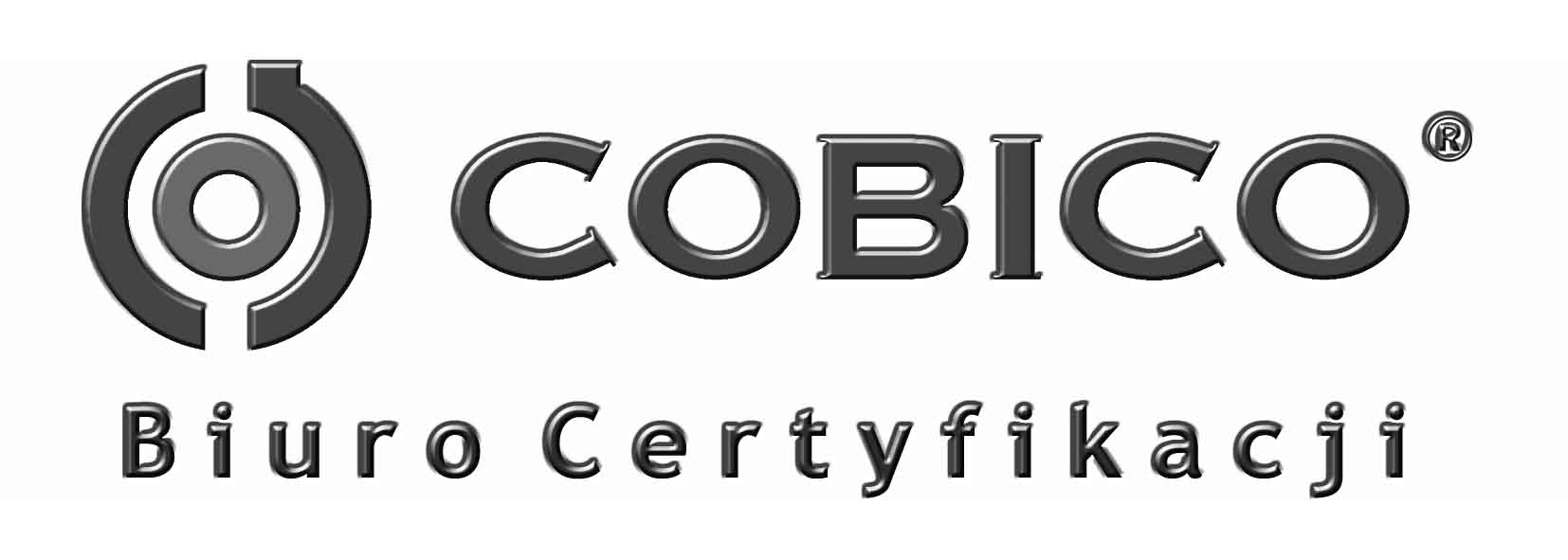 * - np. podać w uwagach datę i numer odstępstwa na zakup (jeżeli było wymagane)Rejestr zakupów środków do produkcjiRejestr zakupów środków do produkcjiRejestr zakupów środków do produkcjiRejestr zakupów środków do produkcjiRejestr zakupów środków do produkcjiRejestr zakupów środków do produkcjiRejestr zakupów środków do produkcjiRejestr zakupów środków do produkcjiRejestr zakupów środków do produkcjiLp.RODZAJ I NAZWA PRODUKTUILOŚĆ (kg,litry,szt)MIEJSCE ZAKUPU/POCHODZENIENUMER I RODZAJ DOKUMENTU ZAKUPU *STATUS ZAKUPIONEGO ŚRODKA DO PRODUKCJISTATUS ZAKUPIONEGO ŚRODKA DO PRODUKCJISTATUS ZAKUPIONEGO ŚRODKA DO PRODUKCJIUWAGILp.RODZAJ I NAZWA PRODUKTUILOŚĆ (kg,litry,szt)MIEJSCE ZAKUPU/POCHODZENIENUMER I RODZAJ DOKUMENTU ZAKUPU *EkologicznaKonwersjaKonwencjonalny